  Estimated vs Spent vs Remaining Time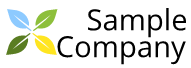 IssueSummaryStatusEstimatedSpentRemaining{{foreach[issue in issues.where(i => i.issuetype.name == “Story”).orderBy(i => i.issuekey)]}}{{[issuekey]}}{{[summary]}}{{[status.statusCategory.name]}}{{[aggregatetimeoriginalestimate]}}{{[aggregatetimespent]}}{{[aggregatetimeestimate]}}{{/foreach}}